17 мая в дошкольных группах МОУ Отрадновской сош состоялось методическое объединение инструкторов по физической культуре. Воспитатель Соколова И.С. показала образовательную деятельность с детьми «Путешествие по Радуге здоровья», а воспитатель Ревякина О.А рассказала о работе по формированию основ ЗОЖ в дошкольных группах. Проведенное мероприятие получило положительные отзывы всех участников.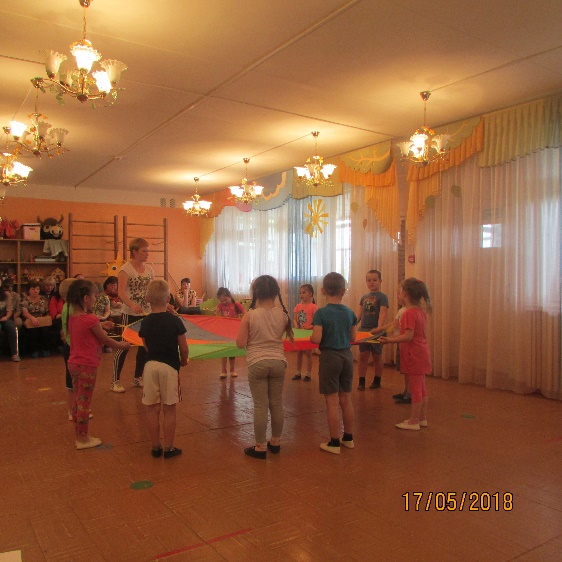 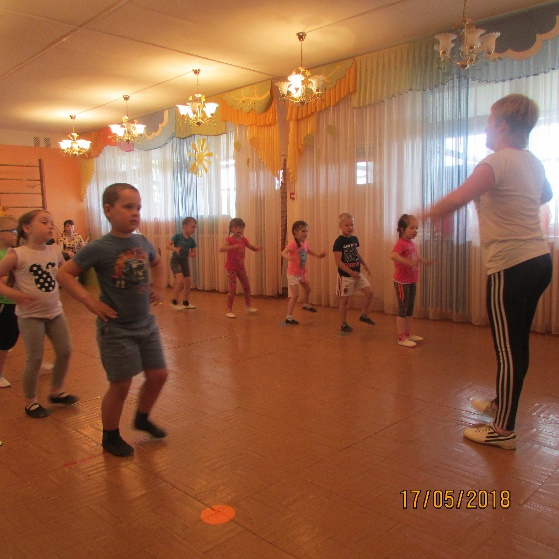 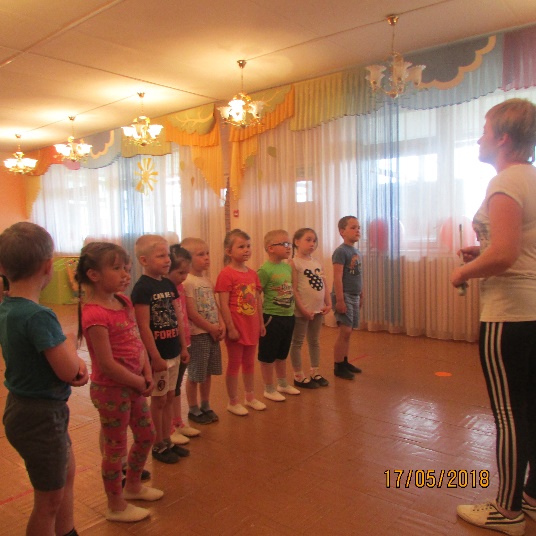 